Aksijalni krovni ventilator DZD 35/84 AJedinica za pakiranje: 1 komAsortiman: 
Broj artikla: 0087.0439Proizvođač: MAICO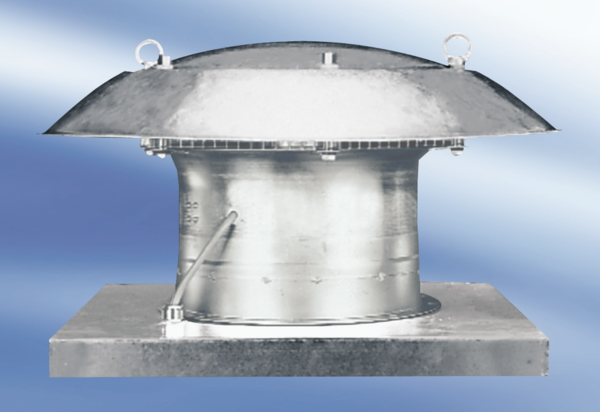 